Assignment: 3Name:________________________________________							Hour:____DNA Structure and Replication ReviewWhere is DNA found?
What is DNA made out of?
What are the four bases found in DNA?

Which bases pair together?

What is the structure of DNA called?
Draw and label a nucleotide below:




What is the complementary strand to the sequences below?CCGTAG		b. ATGGTA		c. GCTAAT
What does it mean when I say the strands are “complementary”? 

What is a gene?

Why do different cells in the body differ if they all have the same DNA?
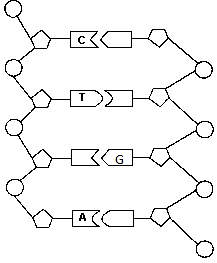 Use the picture to the left to accomplish the following tasks:Label a phosphateLabel a sugarFill in the letters on the bases that are blankPut a square around 1 nucleotideWhen looking at the picture to the right, what do you notice about the hydrogen bonds between adenine and thymine vs. the ones between guanine and cytosine? 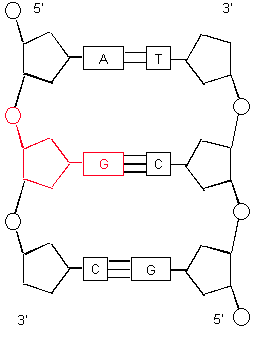 Based on your answer above, why do you think adenine will only want to both with thymine and guanine will only want to bond with cytosine?What is the purpose of DNA replication?

Describe (in your own words) the steps of DNA replication briefly. DNA Structure Timeline AssignmentsVocabularyX-ray crystalography	transforming principal		nitrogen (DNA) basesChargaff’s rules		bacteriophage			double helixsmooth (S)		rough (R)			qualitative testchemical analysis	enzymesTimeLineCreate a timeline in chronological order for the following groups of scientists.  Make sure you use all of the vocabulary above and underline it in your timeline.  Include for full credit the 1) scientists name, 2) what they experimented on with relevant vocabulary, 3) what they discovered, 4) the date, and a 5) descriptive picture. The first one is given.GriffithWorked with pneumonia bacteria and ratsDiscovered transforming principal where bacteria pick up foreign DNA and gain those characteristics.  Rough bacteria which were harmless could gain the deadliness of smooth.1928Griffith			Watson & Crick 			AveryFranklin (1951)		Hershey & Chase			Chargaff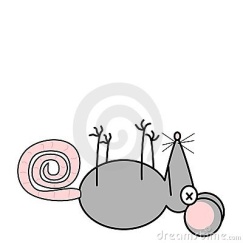 